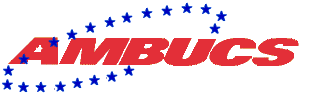  2023 Mesquite AMBUCS Big Hat Scholarship ApplicationScholarship InformationThis scholarship is offered to Mesquite ISD seniors who are planning to pursue an undergraduate degree in a medical-health related field. The degrees cannot be on the administrative side of healthcare, but on the side of direct patient care. (Pre-med, Pre- dentistry, physical therapy and speech therapy/pathology, audiology, optometry, podiatry, chiropractic, and nursing, to name most of them) This scholarship will be awarded annually to three graduating seniors.Scholarship Amount: $9000, payable at the rate of $1500 per year for the 1st and 2nd years, and $3000 per year for the 3rd and 4th year. To renew the scholarship annually, evidence of successful completion of course work and a tentative schedule or degree plan will be required. The student must also remain in the medical-health related degree program like those stated above.Personal InformationName______________________________________________________________High School__________________________________________________________Date of Birth__________ Phone______________ Email ________________________________Parent(s) Names: Father________________________ Mother____________________________		     Occupation____________________Occupation_________________________	Estimated Annual Income:		<$30,000_____					$30,000-$60,000_____					$60,000-$90,000_____						 >$90,000_____Educational InformationCollege____________________________________________________________	  ____________________________________________________________	  ____________________________________________________________College Major_______________________________________________________Planned Profession___________________________________________________High School GPA_______________________ Class Rank___________________College Prep Test Scores:SAT: Math_______ Evidenced-based Reading and Writing_______ Essay________ACT: English______ Math______ Reading______ Science______ Writing________High School Courses: Please list all Honors (H), Gifted/Talented (GT), and Advanced Placement (AP) courses taken:9th____________________________________________________________________________________________________________________________________________________________________________________________________10th___________________________________________________________________________________________________________________________________________________________________________________________________11th___________________________________________________________________________________________________________________________________________________________________________________________________12th___________________________________________________________________________________________________________________________________________________________________________________________________ActivitiesPlease list activities (clubs, athletics, fine arts, hobbies, etc.) in which you have been involved during your high school years and the grade when you participated.________________________________________________________________________________________________________________________________________________________________________________________________________________________________________________________________________________________________________________________________________________________________________________________________________________________________________________________________________________________________________________________________________________________________________________________________________________________________________________Work ExperienceBusiness_________________________ Dates Employed__________________ Hrs. / week____Business_________________________ Dates Employed__________________ Hrs. / week____Business_________________________ Dates Employed__________________ Hrs. / week____Business_________________________ Dates Employed__________________ Hrs. / week____VolunteerismName of Agency/Organization_______________________________ Total Volunteer Hours____Name of Agency/Organization_______________________________ Total Volunteer Hours____Name of Agency/Organization_______________________________ Total Volunteer Hours____Name of Agency/Organization_______________________________ Total Volunteer Hours____Name of Agency/Organization_______________________________ Total Volunteer Hours____Awards and HonorsList awards, honors, or special recognitions you have received from school or community:_____________________________________________________________________________________________________________________________________________________________________________________________________________________________________________________________________________________________________________________________________________________________________________________________________________________________________________________________________________________Essay InstructionsThe essay should be composed as a Word .doc or .pdf format with a length of 500-1000 words, double spaced, with 1inch margins. The font should be Times New Roman, 12 point. Please choose from the following prompts:Discuss an accomplishment, event, or realization that sparked a period of personal growth and a new understanding of yourself or others.The lessons we take from obstacles we encounter can be fundamental to later success. Recount a time when you faced a challenge, setback, or failure. How did it affect you, and what did you learn from the experience?Share an essay on any topic of your choice. It can be one you have already written, one that responds to a different prompt, or one of your own design.Please attach your essay, along with this application, and email to:mesqambucs@gmail.com